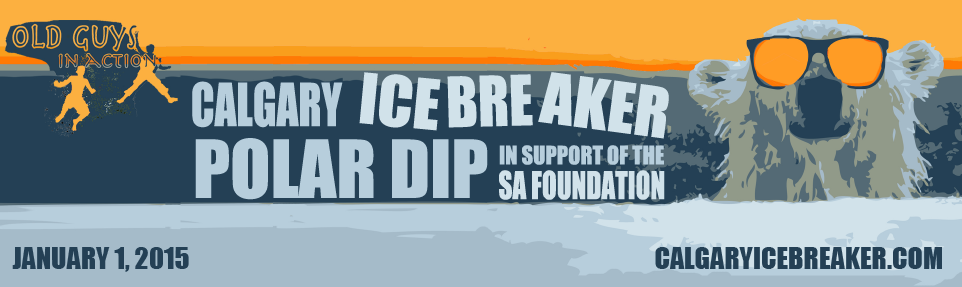 Name___________________________________________________________________Address_________________________________________________________________City_____________________________Province______________Postal_____________Phone__________________E-mail___________________________________________Release of Liability, Waiver of Claims, Assumption of Risk and Indemnity AgreementPlease note that by signing this agreement, you give up the right to sue for any injury or damages, howsoever caused.TO: Old Guys in Action; and the SA (Servants Anonymous) Foundation (“the Company”) and its directors, officers, employees, representatives and agents (collectively called “the Agents”).I, _________________________________________hereby sign this agreement on behalf of myself, my personal representatives, heirs and assigns.I agree as a precondition to my participation in all events organized by “the Company” and/or “the Agents” including, but not limited to: The January 1, 2015 Old Guys in Action Calgary Icebreaker Polar Dip (collectively referred to as “the Activities”) and in further consideration of “the Company” allowing me to do so, that I will be strictly bound by the terms of this Release of Liability, Waiver of Claims, Assumption of Risk and Indemnity Agreement (“the Agreement”).I acknowledge that “the Activities” involve inherent risks and dangers that may cause serious injury and possible death to participants.I fully understand the risks and dangers associated with my participation in “the Activities” and accept same entirely at my own risk.I hereby waive any and all claims which I may have against “the Company” and “the Agents” and release “the Company” and “the Agents” from all liability for injury, death, property damage or any other loss sustained by me as a result of my participation in “the Activities”, due to any cause whatsoever; including negligence, breach of contract, or breach of any statutory or other duty of care by “the Company” and/or “the Agents”.I appreciate that “the Agreement” limits the liability of “the Agents” to the same extent as it limits the liability of “the Company”, even though “the Agents” are not formal parties to “the Agreement”.I also consent to the use of my name and photos of me from “the Activities” in any publicity associated with “the Activities” and in any form of promotional material for “the Company” and/or “the Agents”.I AM NOT A MINOR, AND I HAVE READ AND UNDERSTAND “THE AGREEMENT”. I UNDERSTAND THAT THIS DOCUMENT CONTAINS A PROMISE NOT TO SUE “THE COMPANY” AND/OR “THE AGENTS” AND THAT IT CONSTITUTES A RELEASE OF LIABILITY AND AN INDEMNITY FOR ALL CLAIMS.___________________________________________________        _______________________________Signature of Participant					     Date___________________________________________________        _______________________________Witness of Signature	   					     DateINTENDING TO BE LEGALLY BOUND I HAVE SIGNED THIS RELEASE AND WAIVER OF LIABILITY